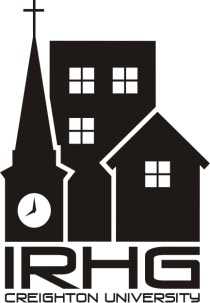 Inter Residence Hall GovernmentFull Name___________________________________________      Hall _______________________Election Petition for Hall Executive PositionsYou must collect the signatures of 40 Creighton residents to run for a position (Opus, Davis, Heider only need 20).    This petition is due in the IRHG Office by 12:00 pm on Thursday, September 17th, 2015.SIGNATURE                                                                                                            RESIDENCE HALL & ROOM NUMBER1. 	_________________________________________________________________________________2.	_________________________________________________________________________________3.	_________________________________________________________________________________4.	_________________________________________________________________________________5.	_________________________________________________________________________________6.	_________________________________________________________________________________7.	_________________________________________________________________________________8.	_________________________________________________________________________________9.	_________________________________________________________________________________10.	_________________________________________________________________________________11._________________________________________________________________________________12.	_________________________________________________________________________________13.	_________________________________________________________________________________14.	_________________________________________________________________________________15.	_________________________________________________________________________________16.	_________________________________________________________________________________17.	_________________________________________________________________________________18.	_________________________________________________________________________________19.	_________________________________________________________________________________20.	_________________________________________________________________________________21.	_________________________________________________________________________________22._________________________________________________________________________________23.	_________________________________________________________________________________24._________________________________________________________________________________25._________________________________________________________________________________26._________________________________________________________________________________27._________________________________________________________________________________28._________________________________________________________________________________29.________________________________________________________________________________30._________________________________________________________________________________31._________________________________________________________________________________32._________________________________________________________________________________33._________________________________________________________________________________34._________________________________________________________________________________35._________________________________________________________________________________36._________________________________________________________________________________37._________________________________________________________________________________38._________________________________________________________________________________39._________________________________________________________________________________40._________________________________________________________________________________